Für die Woche vom 12.06.2023 – 16.06.2023MontagDienstagMittwochDonnerstagEieromelette mit Rahmspinat und StampfkartoffelnTomatensuppe mit Reis und MehrkornbrötchenHähnchen Hacksteak mit Geflügelsoße, Apfelrotkohl und Kartoffeln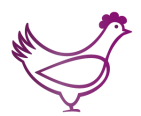 Penne –Nudeln mit Rinderbolognesedazu Salat vom Buffet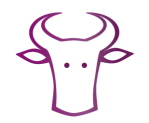 